SOCIAL SCIENCES FACULTY COUNCIL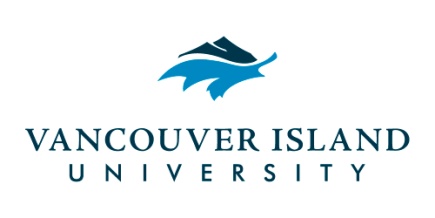 Friday, January 27, 201710:00 – 11:30 a.m.Bldg. 250, Room 308Minutes of the MeetingAttendance:Approval of AgendaMOTION:  Shaw/HopwoodThat the agenda for this meeting be approved.	CARRIEDApproval of Minutes MOTION:  McLin/WilsonThat the minutes from the January 13, 2017 Faculty Council be approved.	CARRIEDPHIL 490 New Course Proposal and Honours Proposal – Carolyn SwansonMOTION:  Swanson/McLinDiscussion:Does it matter if each department is doing something different in terms of Honours programs (i.e. entrance or exit requirements, extra 12 credits or not)?  Standardization may not work across departments as courses are specific to the disciplines.PHIL 490 – a pass/fail doesn’t reward students who do very well on the thesis.  It is requested to assign grades to all coursework.To approve PHIL 490 New Course Proposal and PHIL Honours Proposal, as amended.CARRIEDEarly Admission Consideration for the CRIM Major – Beth McLinThis change has been requested and approved already for the BA requirement.  MOTION:  Hopwood/WilsonTo approve the CRIM program change.CARRIEDHonorary Research Associate for LBST (John Black) – Maureen OkunJohn Black recused himself during this item, and Pam Shaw chaired this portion. MOTION:  To approve John Black for Honorary Research Associate in Liberal Studies.CARRIEDChair’s ReportThe Ministry of Advanced Education has refused to support the MA-IDAM proposal for two reasons: 1. they stated that there are other equivalencies in BC, even though it’s been proven to be unique in Canada, and 2. there isn’t enough employment demand for such a degree. Graham Pike and Ralph Nilson will be meeting to decide if they will move forward on this proposal. All Faculty Meeting Ctte requires agenda items.  Please forward to John.  Some ideas that have already been mentioned:Invite two new Associate VPsCampaign for public art outside of bldg 355Social events for FacultyDowntown library is looking to host events, like the Philosopher’s CaféPlagiarismJohn will be away for the next SSFC, so John has asked Pam to Chair the next SSFC on Feb 10. February 24th SSFC is cancelled because the All Faculty will be happening that week.  (Update since this meeting – All Faculty is going to be postponed to a later date because of a lack of agenda items).Dual Credit:  Ministry of Education will only fund students if they will get jobs.  Potentially, English will not be paid for by the Ministry for dual credit.  Career relevance will be looked at before considering to pay for any dual credit courses.Student Reps:Bowling Feb 10 Splitsville 4 pm with Scholar at RiskWelcome Reception Feb 6 Upper caf 12 ro 1 pm – everyone invitedDinner at Beth’s with SAR – Feb 11 – let her know if you want to attend.Motion to adjourn:  Hopwood/McNaught	CARRIED	Next meeting February 10, 2017 Voting MembersPresentRegretsJohn Black	Dean and ChairPam Shaw	Vice-Chair/Director, Community PlanningColleen McVeigh 	Chair, AnthropologyBeth McLin 	Chair, CriminologyHannah Wilson	Chair, GeographyLaura Suski	Chair, Global StudiesMaureen Okun 	Chair, Liberal StudiesCarolyn Swanson	Chair, PhilosophyAlex Netherton	Chair, Political StudiesDeborah Matheson 	Chair, PsychologySylvie Lafrenière 	Chair, SociologyRobert Riggan  (one vote between the three advisors)	B.A. AdvisorLynda Patterson	B.A. AdvisorDarren Hannesson	Member at LargeDave Hopwood	Member at LargeDeanna McNaught	Member at LargeTasha Scott	Member at LargeJeff Nicol	Member at LargeAmanda Inglis (CRIM)	Student RepresentativeImtiaz Taj (PSYC)	Student Representative1414Quorum = 10    1414RecorderDeanna McNaught	Assistant to the DeanVisitor:  Linda BrackenVisitor:  Linda BrackenVisitor:  Linda Bracken